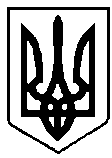 УКРАЇНАРІВНЕНСЬКА ОБЛАСТЬм. ВАРАШ	Р О З П О Р Я Д Ж Е Н Н Яміського голови16   червня   2021 року		  		     	 	 № 170-рПро утворення робочої групи з вивчення ситуації щодо забруднення атмосферногоповітря субʼєктами господарювання, якіздійснюють виробничу діяльність з випалювання деревного вугілляЗ метою посилення  контролю за збереженням лісових ресурсів, недопущення розкрадання і незаконного використання лісів на території Вараської міської територіальної громади, відповідно до Закону України «Про охорону навколишнього природного середовища», розпорядження голови Рівненської облдержадміністрації від 11.11.2016 №678 «Про робочу групу з вивчення ситуації щодо забруднення атмосферного повітря суб’єктами господарювання, які здійснюють виробничу діяльність з випалювання деревного вугілля» (із внесеними змінами від 06.06.2018 №375), розпорядження голови облдержадміністрації від 29.05.2014  №190 «Про додаткові заходи щодо дотримання законності при використанні лісових ресурсів та видобутку бурштину сирцю» та  керуючись пунктом 20 частини четвертої статті 42 Закону України «Про місцеве самоврядування в Україні»:Утворити робочу групу з вивчення ситуації щодо забруднення атмосферного повітря субʼєктами господарювання, які здійснюють виробничу діяльність з випалювання деревного вугілля (далі - Робоча група).Контроль за виконанням розпорядження покласти на заступника міського голови з питань діяльності виконавчих органів ради Романа Хондоку.Міський голова                                                          Олександр МЕНЗУЛ